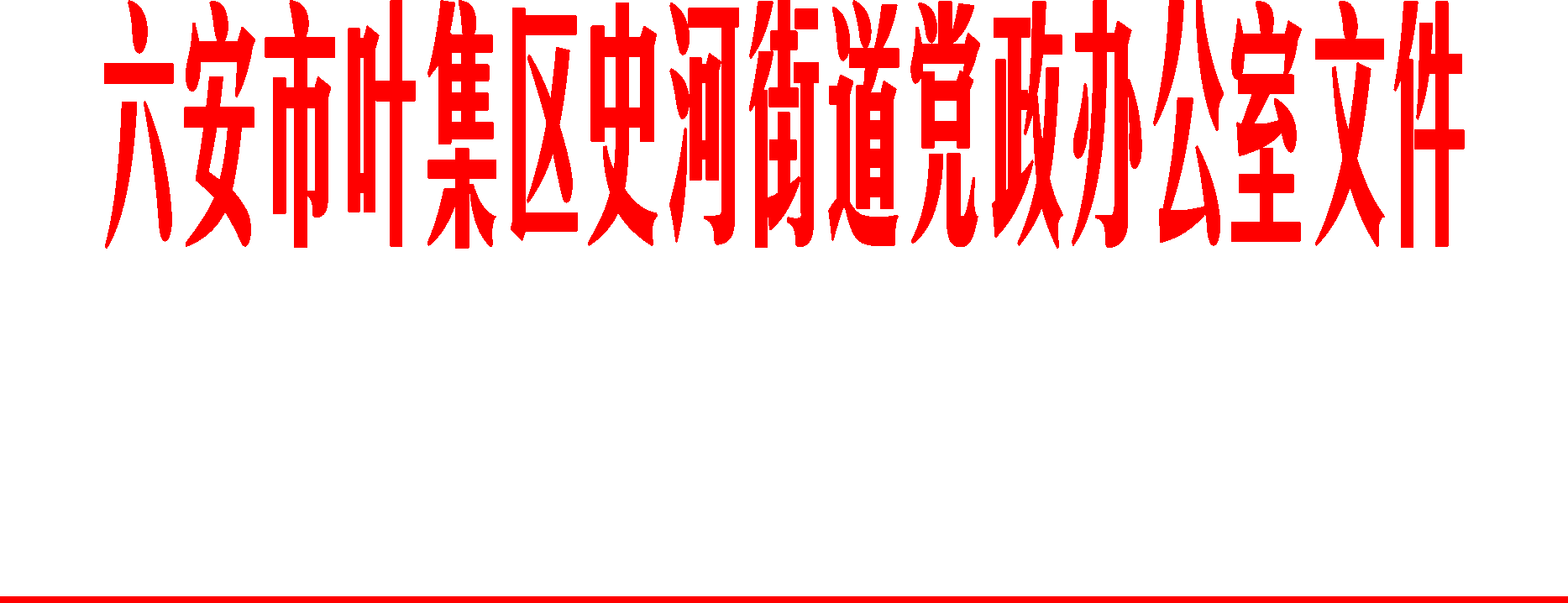 史河街政办〔2022〕48号六安市叶集区史河街道党政办公室关于印发《六安市叶集区史河街道村（社区）残疾人协会换届实施方案》的通知各村社残协：现将《六安市叶集区史河街道村（社区）残疾人协会换届实施方案》印发给你们，请结合实际，认真贯彻执行。六安市叶集区史河街道党政办公室                      2022年8月31日六安市叶集区史河街道村（社区）残疾人协会换届实施方案按照区委、区政府的统一部署，根据《中国残疾人联合会章程》《中国残联、民政部关于加强和改进村（社区）残疾人协会工作的意见》《村（社区）残疾人协会关于换届工作规范（试行）》（残联发〔2022〕23号）的通知、六安市叶集区人民政府办公室关于印发《六安市叶集区残疾人联合会改革方案》（叶政办〔2019〕38号）的通知，为全面开展村（社区）残疾人协会（以下简称残协）换届工作，特制定本实施方案。一、指导思想村（社区）残协换届是残疾人及亲友群众民主政治生活中的一件大事，要坚持以习近平新时代中国特色社会主义思想为指导，深入贯彻习近平总书记关于残疾人事业重要论述，紧紧围绕残疾人事业高质量发展及残疾人对美好生活向往目标，大力弘扬人道主义精神，着力推进残联改革和服务创新，进一步增强残联组织的政治性、先进性、群众性，充分履行“代表、服务、管理”职能，充分发挥桥梁纽带作用，团结带领广大残疾人听党话、感党恩、跟党走，为推进残疾人事业高质量发展、促进残疾人全面发展和共同富裕提供坚强组织保障。二、基本原则坚持党的领导，把党的领导贯彻到换届工作的各方面、全过程，保证换届工作的正确政治方向。坚持发扬民主，广泛倾听残疾人意见诉求，切实保障广大残疾人的知情权、参与权、表达权和监督权。坚持程序规范，在区和街道残联指导下，严格依照《中国残疾人联合会章程》规定的原则和要求开展换届工作。坚持严的主基调，严格遵守换届纪律，确保整个换届过程风清气正。三、主要任务（一）选好队伍1.残协代表人选的规模。残协代表大会代表人选由村党组织根据本辖区居民人数和残疾人人数、按照“规模适当、代表性强”的原则提出，一般不少于20人。2.残协代表人选的构成。代表人选应广泛吸纳各类残疾人及残疾人亲友、村（居）“两委”成员、村民小组组长、残疾人工作者、残疾人小组组长、网格员、社会组织负责人、扶残助残爱心人士、志愿者等，其中各类残疾人及残疾人亲友代表应占65%以上。3.残协代表人选的条件。代表人选应当具有较高的思想政治觉悟，拥护党的领导，热爱残疾人事业、热心为残疾人服务，遵纪守法，品德优良，公道正派，乐于奉献，廉洁自律，具有一定的组织协调能力和群众工作本领及参政议事能力，在残疾人及群众中有较高威信。4.残协代表人选的产生。代表人选由村社党组织在广泛听取意见基础上提出建议名单，经村社党组织主持召开的村（居）民代表、残疾人工作者、残疾人及亲友群众会议（残疾人人数超过30人的可推选残疾人代表参加）协商推举产生。推举产生的代表人选名单应在本村社予以公示，公示时间为5个工作日。公示结束后，由村社党组织根据公示情况确定代表名单。5.残协领导班子的设置。残协设主席1名，副主席2至3名，委员3至5名，委员中明确1名专职委员，任期均为5年。6.残协领导班子的构成。残协主席由村社党支部书记或副书记兼任，副主席由残疾人及亲友、扶残助残爱心人士等担任，委员由残疾人及亲友、残疾人工作者和各方面热心服务残疾人的代表担任。要将残疾人致富带头人、残疾人自强模范、文明新风带头人、公益事业热心人等优秀残疾人吸纳到残协副主席或委员中来；村（居）“两委”班子负责残疾人工作的成员担任残协委员。7.残协领导班子的产生。残协主席、副主席、委员建议人选由村社党组织在广泛征求意见并与街道残联充分沟通酝酿后提出，报街道党工委批准后，作为候选人提交村社残协代表大会选举产生。（二）写好工作报告残协工作报告要全面总结本届残协工作开展情况，对新一届残协工作提出意见建议。报告在起草过程中，要广泛听取残疾人、残疾人亲友、残疾人工作者、扶残助残爱心人士、志愿者等的意见。工作报告审议稿应报请村社“两委”审定后提交残协代表大会审议通过。（三）开好代表大会1.残协代表大会的主要议程：听取并审议残协工作报告，选举新一届残协主席、副主席和委员，新任残协主席讲话，街道驻点干部讲话。代表大会由村社“两委”主要负责同志主持。2.残协代表大会的选举：一般采用等额无记名投票方式进行选举。选举结果按照程序报街道党工委和区残联备案。3.残联代表大会的会场设置：代表大会会场应严肃庄重，悬挂中国残疾人联合会会徽，为残疾人提供无障碍设施和环境，同时做好疫情防控工作。四、实施步骤（一）前期准备阶段（2022年9月5日前）1.成立领导机构。成立村社残协换届选举工作领导小组，制定村社残协换届工作方案，加强对村社残协换届工作的领导，重点研究村社残协选举办法、新一届班子职数、候选人预备人选产生办法等，明确工作分工，统筹推进换届工作，研究解决换届工作遇到的困难和问题。村社也要相应成立残协换届工作领导小组，具体组织实施残协换届工作。对于今年规范城市设置后新成立的社区，应当与全区村改居工作同步推进。2.调查摸底登记。村（社区）残协换届选举工作领导小组要摸清本村（社区）残疾人情况，登记持有叶集区第二代残疾人证、年满18周岁的残疾人身份。登记的主要项目应包括姓名、性别、出生年月、民族、残疾人证号码、文化程度、职业或职务、联系方式等。对于行动不便重度肢体残疾人、不能参加选举大会的智力、精神残疾人做出标记，并登记符合条件的具有代表性的残疾人亲友。登记符合条件的健全人备选人选。登记要做到内容准确，避免漏登、错登、重登。3.制定工作方案。村（社区）残协换届工作领导小组按照要求制定《换届选举方案》报送上级党委审定。明确残协换届工作程序和候选人条件，每个步骤的工作相互衔接、有序推进。4.召开动员会议。召开换届选举动员会议，部署残协换届工作，做好选举工作人员的培训，明确目标任务、政策规定、操作程序，突出工作重点，有序开展村（社区）残协换届选举工作。5.呈报换届请示。村（社区）党支部向街道党工委呈报残协换届请示，领导小组对报来请示认真研究，审查换届程序、选举办法，对通过审查的，及时向村（社区）党支部下发批复。6.组织宣传动员。充分利用网络、微信等新媒体资源和辖区宣传栏，拓宽宣传渠道，营造浓厚的社会氛围，切实做到社会各界和残疾人及亲友广泛知晓、积极参与。（二）组织实施阶段（2022年9月5日-2022年9月20日）1.推荐酝酿确定候选人预备人选。按照德才兼备和班子结构的需要，在民主推荐、充分酝酿的基础上，根据多数残疾人及亲友的意见确定候选人预备人选，委员预备人选应多于应选名额的百分之二十。残协换届选举领导小组对人选进行考察，确定委员候选人预备人选。酝酿人选过程中，要随时向村（社区）党支部（总支）、街道残联报告进展情况。候选人预备人选要公示5个工作日。对反映候选人预备人选存在的问题要及时调查清楚，情况不实的要予以澄清，确有问题的，应对委员候选人预备人选调整。村（社区）党支部要向街道党工委呈报委员候选人预备人选请示，街道党工委通过审查下发批复。2.按期召开换届大会。街道党工委批复同意后，按期召开残协换届大会，有选举权的到会人数（残疾人、残疾人亲友、社会组织负责人、助残爱心人士、助残志愿者等）超过应到会人数的三分之二（其中残疾人及亲友不低于90%），方可进行选举。会议采取无记名投票的方式，等额选举产生新一届村残协主席、副主席、委员。3.公示。对主席、副主席、委员的选举结果公示5个工作日。期间，对反映人选存在的问题要及时调查清楚，情况不实的要予以澄清，确有问题的，应按要求补选或重新选举。（三）收尾总结阶段（2022年9月21日-2022年9月30日）1.做好换届后续工作。整理收集选举结果报批、有关材料归档上报、新老成员工作交接。2.加强工作指导。街道残联要指导协助召开新一届村（社区）残协班子会议，明确工作职责。3.做好培训工作。街道残联要有计划地对新当选村（社区）残协班子成员进行培训，帮助他们尽快熟悉工作,履行工作职责。四、工作要求1.高度重视，加强领导。村（社区）残协换届是残疾人及亲友群众民主政治生活中的一件大事，各村（社区）残协要高度重视，及时向街道党工委做专题汇报，将选准配强村（社区）残协班子作为考核验收的重要内容。各村（社区）要相应成立残协换届工作领导小组，具体组织实施好残协换届工作。2.精心组织，把握进度。各村（社区）残协要认真谋划，精心组织，严格依照《中国残疾人联合会章程》《村（社区）残疾人协会换届工作规范（试行）》等规定的原则和要求开展换届工作。这次村（社区）残协换届是中国残疾人联合会出台《村（社区）残疾人协会换届工作规范（试行）》以来的首次换届，时间紧、任务重、要求高。换届工作结束后，要整理好换届资料的留档，保证资料规范齐全，并将残协组织换届领导班子情况及相关报表上报到街道残联及区残联。3.大力宣传，营造氛围。换届工作既是残疾人事业宣传的重要内容，又是残疾人事业宣传的重要契机。要广泛宣传以习近平同志为核心的党中央对残疾人的格外关心、格外关注和各级党委政府关心帮助残疾人的惠残政策和惠残举措。宣传残疾人热爱祖国、自强不息的先进事迹和社会各界扶残助残的先进典型，把换届过程变成宣传残疾人事业的过程，变成动员社会各界进一步关注、支持残疾人事业的过程，变成团结带领广大残疾人参与经济建设，促进社会发展，构建和谐社会的过程。通过宣传，营造残疾人事业发展的社会氛围，营造残健和谐相处的良好环境。4.严肃纪律，加强监督。坚持把纪律和规矩挺在前面，严守政治纪律、组织纪律、工作纪律，坚持教育在先、警示在先、预防在先，认真开展换届纪律宣传，教育引导广大残疾人及亲友、群众，自觉遵守政治纪律和工作纪律，引导形成良好风气。切实加强对换届全过程的监督，开通举报电话，设立举报信箱，做好群众来信来访受理工作，确保换届工作风清气正。附件：1.叶集区史河街道村（社区）残协换届选举工作领导小组2.叶集区史河街道村（社区）残协换届工作流程3.叶集区史河街道村（社区）残疾人及亲友花名册4.叶集区史河街道村（社区）社会组织人员花名册5.叶集区史河街道村（社区）残协代表花名册6.叶集区史河街道村（社区）残协成员花名册7.叶集区史河街道村（社区）残协代表大会选举工作流程8.叶集区史河街道村（社区）残协换届选举办法（草案）9.票样10.叶集区史河街道村（社区）残协换届工作统计表附件1叶集区史河街道村（社区）残协换届选举工作领导小组组  长：台冉冉副组长：段元成、陶丹丹成  员：尤如南、尤如兴、徐林福、余鑫焱、刘  李黄丛彪、潘孝贺、张广武、朱皖豫、张中宇陈  宝、管  昊、刘为攀、刘  洋、孟  丹附件2叶集区史河街道村（社区）残协换届工作流程一、会前准备工作（一）成立换届工作领导小组；（二）制定换届工作实施方案；（三）准备残协工作报告（广泛听取意见，提交村社两委审定）、新任残协主席讲话材料、街道驻点干部讲话材料；（四）中国残疾人联合会会徽、会场无障碍设施环境；（五）会议工作经费由村社两委统筹解决。二、代表人选提名（一）提出代表人选建议名单（广泛听取意见的基础上）；（二）召开代表人选推举大会，参会人员由村（居）民代表、残疾人工作者、残疾人亲友、残疾人代表（残疾人超过30人的）等组成；（三）推举代表人选在村（社）公示5个工作日；（四）村（社）党组织根据公示情况确定代表名单（不少于20人，其中残疾人及亲友代表占65%以上），代表人选包括村（居）两委成员、村居民小组长、残疾人工作者、网格员、社会组织负责人、扶残助残爱心人士、志愿者；三、主席、副主席、委员人选提名村（社）党组织广泛征求意见，与街道残联进行充分沟通后，提出残协主席、副主席、委员建议人选，报街道党工委批准。四、召开村（社区）残协代表大会（一）听取并审议村（社）残协工作报告；（二）选举新一届村（社）残协主席、副主席和委员（等额无记名投票）；（三）新任村（社）残协主席讲话；（四）街道驻点工作人员讲话。五、会后有关工作选举结果报街道党工委和残联备案。附件3叶集区史河街道村（社区）残疾人及亲友花名册单位（盖章）       街道        村（社区）                                                     填表时间：    年   月   日注：1．花名册填写年满18周岁，户口在本辖区持有残疾人证的残疾人；2．精神残疾人、智力残疾人、或重度肢体（不便出行）残疾人，按表格分别登记其亲友，亲友必须与残疾人本人填写在同一序号内（如例表）。3．职务或身份是指在人员在村“两委”中担任的职务、XX社会组织职务，或与残疾人事业有关的助残爱心人士、助残志愿者，也可到具体职业。4．是残疾人的填写残疾人证号，不是残疾人的填写身份证号。附件4叶集区史河街道村（社区）社会组织人员花名册单位（盖章）       街道       村（社区）                                                      填表时间：   年   月   日注：1．此表填写与残疾人事业发展有关的人员，如村“两委”中负责人或工作人员，社会各界支持残疾人事业发展的人员。2．填写人员必须为户籍在本辖区内或在辖区内长期居住，从事或参与与残疾人有关的工作或事业。3．职务或身份是指在人员在村“两委”中担任的职务、XX社会组织职务，或与残疾人事业有关的助残爱心人士、助残志愿者，也可到具体职业。附件5叶集区史河街道村（社区）残协代表花名册单位（盖章）：     街道       村（社区）                                                     填表时间：   年   月   日注：代表人选应广泛吸纳各类残疾人及残疾人亲友、村（居）“两委”成员、村民小组组长、残疾人工作者、残疾人小组组长、网格员、社会组织负责人、扶残助残爱心人士、志愿者等，其中各类残疾人及残疾人亲友代表应占65%以上。附件6叶集区史河街道村（社区）残协成员花名册单位（盖章）：     街道       村（社区）                                                     填表时间：   年   月   日注：1．此表填写换届后残协班子成员。2．现任职务为通过换届选举产生的主席、副主席、委员；3．职务或身份是指在人员在村“两委”中担任的职务、XX社会组织职务，或与残疾人事业有关的助残爱心人士、助残志愿者，也可到具体职业。4．残疾人要填写残疾人证号，不是残疾人则不用填。5．参加工作指在村“两委”班子中任职时间，或其他组织中任职时间。附件7叶集区史河街道村（社区）残协代表大会选举工作流程1.宣告大会开始，起立，奏唱国歌2.介绍到会领导3.残协主席作上届残协工作报告4.审议残协工作报告（鼓掌通过）5.作相关残协主席、副主席、委员候选人产生及候选人基本情况说明6.审议总监票人、唱票人、计票人（举手表决）7.分发选票8.总监票人作此次选举办法说明并作填票注意事项9.填票、投票、计票10.总监票人宣布选举结果11.新当选残协主席讲话12.领导讲话13.大会结束附件8叶集区史河街道村（社区）残协换届选举办法（草案）第一条 根据《中国残疾人联合会章程》及《村（社区）残疾人协会换届工作规范（试行）》有关规定，结合本次代表大会实际情况，制定本选举办法。第二条 大会选举工作在村党组织领导下进行。第三条 选举采取无记名投票方式，候选人按姓氏笔画为序排列，实行等额选举。第四条 村残协设主席1名，副主席   名，委员    名。第五条 选举人对候选人可以投赞成票、反对票和弃权票。投反对票的，可以另选他人。投弃权票的，不得另选他人。每张选票所选人数应等于或少于应选人数的为有效票，超过应选人数的为无效票。第六条 选举时，参加选举的代表必须超过全体代表的五分之四方可进行，候选人获得到会代表过半数以上赞成票始得当选。收回的选票等于或少于发出的选票，选举有效；收回的选票多于发出的选票，选举无效，应重新进行选举。连续选举不得超过两次。第七条 参加选举的代表在填写选票时，如同意某一候选人，就在其姓名上方的空格里画“○”；如不同意某一候选人，就在其姓名上方的空格里画上“×”号；弃权的不作任何符号。第八条 选票要用签字笔、钢笔或圆珠笔填写，符号要准确，字迹要清楚。盲人或行动不方便的残疾人代表可委托他人代投选票。第九条 大会选举设总监票人1名，监票人   名，总监票人、监票人经代表初步讨论酝酿，提交大会表决通过，计票工作人员在总监票人和监票人的监督下进行计票工作。第十条 本次选举设投票箱   个，投票开始时，总监票人、监票人先投票，然后其他代表依次投票。如代表由于残疾等原因不能填写选票的，可委托不是候选人的代表代写选票。缺席的代表不可以委托他人投票。第十一条 计票。计票结束后由总监票人当场宣布计票结果。附件9票    样附件10叶集区史河街道村（社区）残协换届工作统计表填报单位：                                                          填写时间：注：已完成残协换届的村（社区）、正在换届的村（社区）、未开展残协换届的村（社区）均填写数据进度。序号姓名性别民族出生年月（   岁）残疾人证号（身份证号）文化程度居住地址职业或职务联系电话与残疾人的关系112344序号姓名性别民族出生年月（   岁）身份证号文化程度居住地职业或职务联系电话123序号（村）姓  名性别民族出生年月（   岁 ）文化程度身份证号码职务或身份备注12345序号（村）姓  名性别民族现任职务出生年月（   岁 ）文化程度残疾人证号参加工作年月职务或身份是否残疾人亲友12345职  务主席候选人副主席候选人副主席候选人委员候选人委员候选人委员候选人委员候选人另选他人符  号姓  名张  三序号已完成残协换届的村（社区）正在进行残协换届的村（社区）未开展残协换届的村（社区）完成率六安市叶集区史河街道党政办公室              2022年8月31日印发